Meet Our Board Members Henry Johnson, DirectorHenry D. Johnston, CFSP, is the owner of Johnston & Williams Funeral Home and Crematory with locations in Ellensburg and Cle Elum. Washington.  Henry began his career at Short's Chapel in Moscow, later working for Bruning & Kimball Funeral Homes in Colfax and Pullman before becoming interim manager of Kramer Funeral Home in Palouse.  He moved to Ellensburg in 2017 when he became General Manager of what was then Steward & Williams Funeral Home in Ellensburg and Cascade Funeral Home in Cle Elum for the Gaffney Group.  He purchased both firms from Gaffney in July 2020.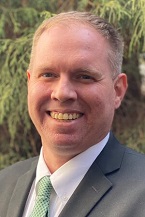 Henry is a member of the Academy of Professional Funeral Service Practice and a Past-President of the Inland Empire Funeral Directors Association.  He currently serves on the board of directors for the Kittitas County Chamber of Commerce and is president-elect of the Ellensburg Downtown Rotary Club.